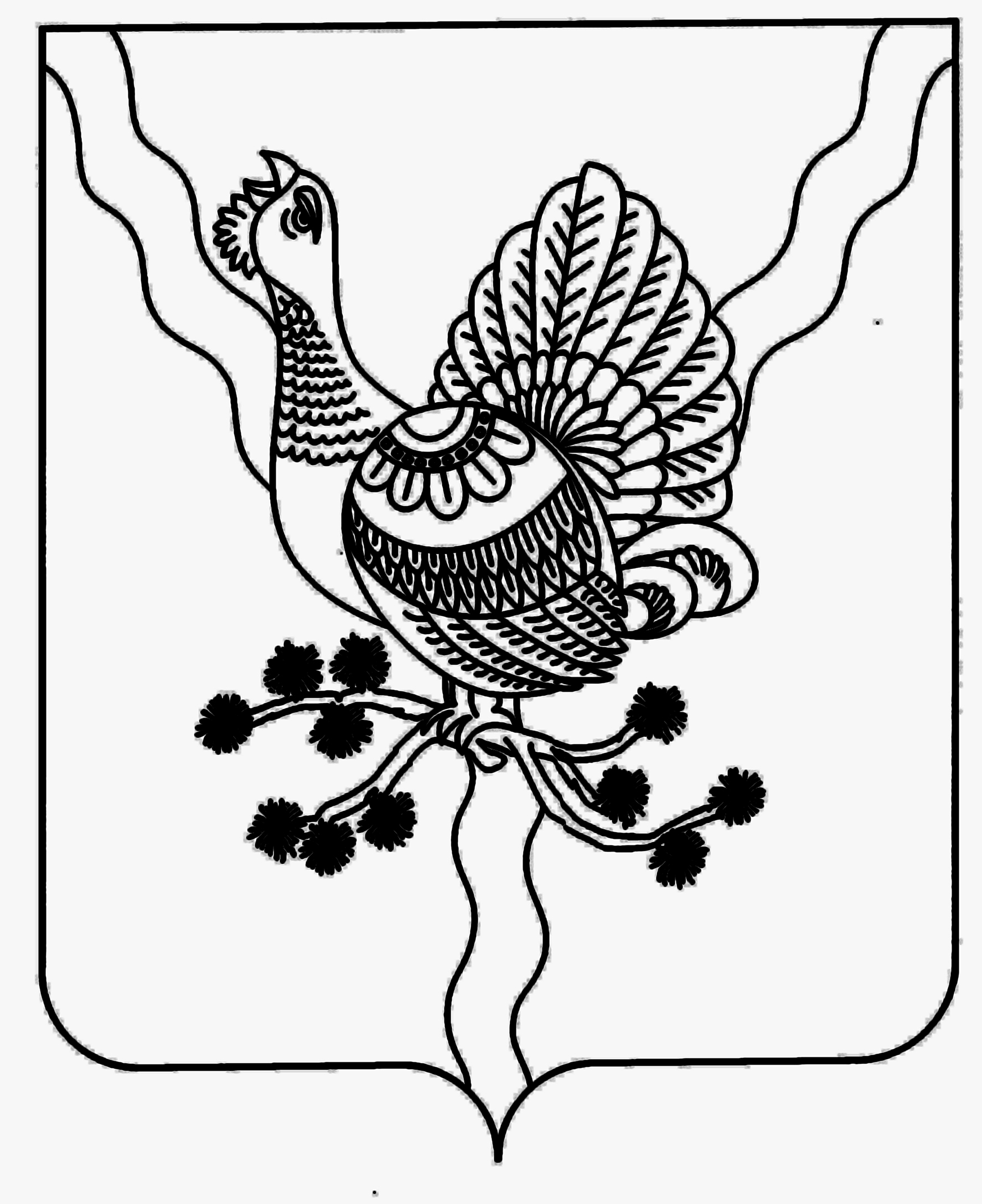 «СОСНОГОРСК» МУНИЦИПАЛЬНÖЙ РАЙОНСА СÖВЕТСОВЕТ МУНИЦИПАЛЬНОГО РАЙОНА «СОСНОГОРСК»_____________________________________________________________________________КЫВКÖРТÖДРЕШЕНИЕ_________2013 года                                                                              № ________О внесении изменений и дополнений в решение Совета муниципального района «Сосногорск» от 30 ноября 2012 года № ХХV-204 «Об утверждении Положения о порядке определения размера арендной платы, порядке, условиях и сроках внесения арендной платы за земли, находящиеся на территории муниципального образования муниципального района «Сосногорск»В соответствии с Федеральным законом от 06.10.2003 № 131-ФЗ «Об общих принципах организации местного самоуправления в Российской Федерации», Уставом муниципального образования муниципального района «Сосногорск», на основании экспертного заключения Контрольно-аналитического управления Администрации Главы Республики Коми и Правительства Республики Коми от 07.03.2013 № 3/79Совет муниципального района «Сосногорск» решил:1. Внести в решение Совета муниципального района «Сосногорск»                     от  30 ноября 2012  года № XХV-204 «Об утверждении Положения о порядке определения размера арендной платы, порядке, условиях и сроках внесения арендной платы за земли, находящиеся на территории муниципального образования муниципального района «Сосногорск» (далее – Положение), следующие изменения и дополнения:1.1. Наименование Положения изложить в следующей редакции: «Положение о порядке определения размера арендной платы, порядке, условиях и сроках внесения арендной платы за земли, находящиеся в собственности муниципального образования муниципального района «Сосногорск»;1.2. Преамбулу решения дополнить Постановлением Правительства Российской Федерации от 16 июля 2009 года № 582 «Об основных принципах определения арендной платы при аренде земельных участков, находящихся в государственной или муниципальной собственности, и о правилах определения размера арендной платы, а также порядка, условий и сроков внесения арендной платы за земли, находящиеся в собственности Российской Федерации»;1.3. Пункт 1 Приложения 3 к решению исключить.2. Настоящее решение вступает в силу со дня его официального опубликования и распространяется на правоотношения, возникшие с 30 ноября 2012 года.Глава муниципального района «Сосногорск»-председатель Совета района			                                   Н.А. Купецкова